Утверждаю: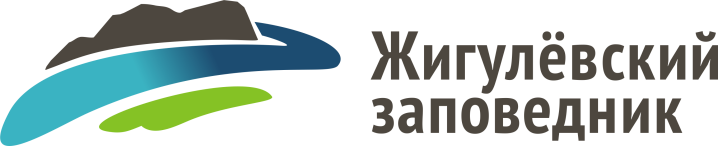 Директор ФГБУ «Жигулёвскийгосударственный заповедник»_____________Ю.П. КраснобаевПоложениеоб областном фотоконкурсе «Мы живем на Волге».Конкурс приурочен к ежегодному празднику «День Волги» внесенному в международный экологический календарь в 2008 году. Организаторы считают, что этот день необходим для того, чтобы напомнить всем жителям России, что Волга – это наша национальная гордость, а ее природные богатства – среди важнейших стратегических ресурсов страны. Цель конкурса: привлечение внимания общественности к проблемам реки Волги. Изменить отношение людей к воде и достичь понимания ценности водных ресурсов.ОПИСАНИЕ КОНКУРСАКонкурс проводиться с 01 апреля по 11 мая 2017 года.Лучшие фотографии участников Конкурса  будут размещаться на официальном сайте заповедника: zhreserve.ru в разделе «Деятельность заповедника»           «ФОТОКОНКУРСЫ и АКЦИИ».От каждого автора на Конкурс принимаются, не более 3-х фотографий в каждую номинацию.Участники фотоконкурсаКонкурс фотографий, рассчитан на две возрастные группы:1 группа: 7-16 лет.2 группа: 17 и старше.Для участия нужно заполнить анкету (в приложении) и выслать  вместе с фотографиями по нижеуказанному электронному адресу.Номинации фотоконкурса.  «Любимый уголок» (пейзаж)«Дикие обитатели Волжских берегов» (анималистический жанр). «Отдых на берегу» (сюжет отдыха людей на Волге). «Человек, твой след в природе» (сюжетом загрязнение воды, берегов и т. п.)Технические требования:Конкурсные работы должны соответствовать следующим требованиям:1) Максимальный объём загружаемой фотографии — 3Мб.
2)  Рекомендуемый размер — 1024x768 пикселей.
3) Минимальный размер по ширине — 640х480 пикселей.Фотография должна быть подписана следующим образом: 1*или 2*, Номинация, ФИО автора, название фотографии, Мы живем на Волге.*  1-дети, 2-взрослые. (для удобства автоматической сортировки) Не подписанные фотографии не будут принимать участи в конкурсе.На Конкурс принимаются только СВОИ фотографии (т.е. сделанные собственноручно) - НЕ скачанные из Интернета, НЕ одолженные у друзей и т.д. При необходимости автор должен доказать что, это его фотография.Участники Конкурса гарантируют наличие у них авторских прав на фотографии, присланные на фотоконкурс, и несут ответственность за нарушение авторских прав третьих лиц.Фотографии могут быть обработаны в фоторедакторе  с целью улучшения цветов, контраста, четкости, кадрирования.Не принимаются на Конкурс:1) фотографии, не соответствующие тематике Конкурса;2) с размерами не соответствующими требованиям Конкурса;3) с датой в углу фотографии;4) с различными надписями;5) не подписанные фотографии.Организатор Конкурса вправе использовать присланные на  фотоконкурс фотографии следующими способами:Для информирования о Конкурсе, в периодических изданиях, сети Интернет и СМИ разного уровня. Использовать фотографии в полиграфических изданиях посвященным итогам Конкурса и или с указанием и ссылкой на Конкурс. Использовать фотографии, для обеспечения дальнейшего проведения Конкурса.Со стороны организаторов заповедник гарантирует указание автора фотографии.Порядок подведения итогов и награждение.Итоги Фотоконкурса подводятся квалифицированным жюри конкурса и будут опубликованы на сайте заповедника 19 мая.Победители и призеры в каждой номинации Фотоконкурса награждаются дипломами.Все участники получат сертификат участникав электронном виде по адресу почты, указанному в анкете.Приложение 1Анкета участника.Направлять по электронному адресу  egorova-varvarazhgz@mail.ruФамилия Имя Отчество, возраст.Адрес, телефон, электронный адрес.Наименование учреждения. Фамилия Имя Отчество руководителя.(для организованных участников)